           Рабочая  программа профессионального модуля разработана на основе Федерального государственного образовательного стандарта среднего профессионального образования (далее – ФГОС СПО) по специальности 43.02.12 Технология эстетических услуг, укрупненная группа профессий 43.00.00 Сервис и туризм. 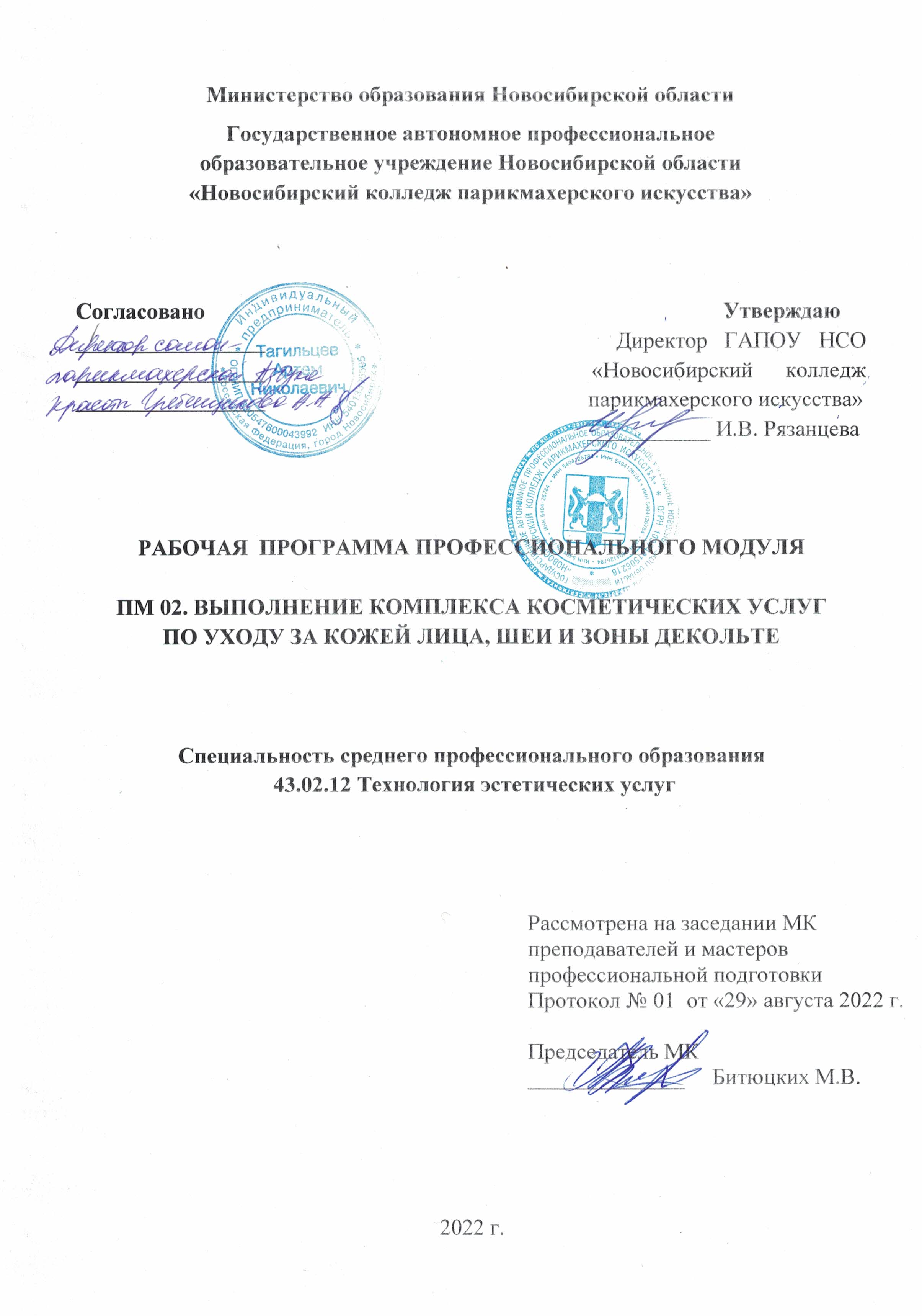 Срок получения СПО по ППССЗ в очной форме обучения - 2 года 10 месяцев.Организация-разработчик: ГАПОУ НСО «Новосибирский колледж парикмахерского искусства» Разработчики:Алферова Л.С., зам.директора по УПР Черницкая Н.В., методист ВКСупрун Е.В., мастер п/о ВКК, сертифицированный эксперт Ворлдскиллс Россия по компетенции «Эстетическая   косметология»Рассмотрена и рекомендована к утверждению на заседании методической комиссии преподавателей и мастеров профессиональной подготовки29.08.2022 г. протокол №1.©  ГАПОУ НСО «Новосибирский колледж парикмахерского искусства», 2022СОДЕРЖАНИЕ1. ОБЩАЯ ХАРАКТЕРИСТИКА РАБОЧЕЙ ПРОГРАММЫПРОФЕССИОНАЛЬНОГО МОДУЛЯПМ 02. Выполнение комплекса косметических услуг по уходу за кожей лица, шеи и зоны декольте1.1. Область применения рабочей программыРабочая программа профессионального модуля является частью основной профессиональной образовательной программы в соответствии с ФГОС СПО по специальности 43.02.12 Технология эстетических услуг.1.2. Цель и планируемые результаты освоения профессионального модуля  В результате изучения профессионального модуля студент должен освоить основной вид деятельности Выполнение комплекса косметических услуг по уходу за кожей лица, шеи и зоны декольте и соответствующие ему общие компетенции и профессиональные компетенции:1.2.1. Перечень общих компетенций1.2.2. Перечень профессиональных компетенций В результате освоения профессионального модуля студент должен:1.2.3. Перечень личностных результатовВ результате освоения профессионального модуля обучающийся должен проявить личностные результаты:1.3. Количество часов, отводимое на освоение профессионального модуляВсего часов _____1134______Из них   на освоение МДК__644__, на практическую подготовку _360___, в том числе учебную практику  ___72___ и производственную  практику ____288_____на самостоятельную работу____130____.  2. СТРУКТУРА И СОДЕРЖАНИЕ ПРОФЕССИОНАЛЬНОГО МОДУЛЯ2.1. Структура профессионального модуля2.2. Тематический план и содержание профессионального модуля (ПМ)3. УСЛОВИЯ РЕАЛИЗАЦИИ ПРОГРАММЫ ПРОФЕССИОНАЛЬНОГО  МОДУЛЯ3.1. Для реализации программы профессионального модуля предусмотрены следующие специальные помещения:Кабинеты гуманитарных и социально-экономических дисциплин, оснащенные оборудованием: посадочные места по количеству обучающихся, рабочее место преподавателя, комплект учебно-наглядных пособий по МДК, техническими средствами: персональный компьютер/ноутбук, мультимедиа.Лаборатория «Технологии косметических услуг», оснащенная в соответствии с п. 6.2.1. Рабочей программы по специальности.Мастерская «Салон эстетических, косметических услуг», оснащенная в соответствии с п. 6.2.2. Рабочей программы по специальности.Оснащенные  базы практики,  в соответствии с п.  6.2.3  Рабочей программы по специальности.3.2. Информационное обеспечение реализации программыДля реализации программы библиотечный фонд образовательной организации имеет печатные и/или электронные образовательные и информационные ресурсы, рекомендуемые для использования в образовательном процессе.3.2.1. Печатные изданияДенисова О.А. Технология визажа: учебник для студ. учр. СПО/ О.А. Денисова, Е.Г. Нагоркина. – М.: Изд. Академия, 2020. – 272 с.  Дрибноход  Ю.Ю. Косметология. Учебное пособие / Ю.Ю. Дрибноход.- Ростов н/Д.: Феникс, 2018. – 798 с.Остроумова Е.Б. Выполнение фейс-арта, боди-арта: учебник по специальности "Стилистика и искусство визажа" / Е. Б. Остроумова, О. В. Невская. - Москва: Академия, 2018. – 250 с. Остроумова Е. Б. Основы косметологии. Макияж: учебное пособие для СПО / Е. Б. Остроумова. — 2-е изд., испр. и доп. — М.: Издательство «Юрайт», 2018. — 176 с.   3.2.2. Электронные издания (электронные ресурсы)Я КОСМЕТОЛОГ (beauty.net.ru) http://beauty.net.ru/kosmetolog/Я КОСМЕТОЛОГ - форум косметологов (pf-k.ru) http://pf-k.ruЯ ВИЗАЖИСТ (beauty.net.ru) http://beauty.net.ru/vizage/Форум визажистов Make-up профессиональная косметика (pf-v.ru) http://pf-v.ruhttp://www.cosmopress.ru/periodical/lne.php 3.2.3. Дополнительные источникиАдулова И.В. Технология косметических услуг: учебник: Рекомендовано ФГБУ «ФИРО» для студентов учреждений среднего профессионального образования, обучающихся по специальности "Технология эстетических услуг" / И. В. Адулова. – Москва: Академия, 2018. – 272 с. Режим доступа: электронная библиотека НКПИ https://search.rsl.ru/ru/record/01009774716Бобби Браун. Макияж глаз. Режим доступа:  https://www.livelib.ru/selection/1463870-knigi-pro-makiyazhУход за зоной шеи и декольте. Как сохранить молодость кожи. Режим доступа:  https://journal.podrygka.ru/uhod-za-zonoj-dekolte-effektivnye-sredstva-i-protsedury/Эстетическая косметология весь спектр процедур уход за лицом (epilstudio.ru)Уход за кожей лица и тела - портал Skin.ruВечерний макияж - YouTubeТехническое описание компетенции «Эстетическая косметология» Ворлдскиллс Россия 2020 [Эл. ресурс].Периодические изданияНаучно-познавательный журнал о красоте, стиле и качестве жизни - Режим доступа: https://www.cmjournal.ru/collection/metamorfozyЖурнал Долорес. Прически. Косметика. Мода: ежеквартальный журнал Союза парикмахеров и косметологов России [Текст]  / учредитель ООО «Издательский дом «Долорес»».  – Режим доступа:  DOLORESlife - прически, стиль, модаЖурнал Kosmetik International: журнал о косметике и эстетической медицине. – 2018-2022. – Режим доступа: http://beauty.net.ru/public/zhurnal_kosmetik_international_/ Cabines Russie/Профессиональный журнал для косметологов, эстетистов. М.: ИД «Кабинет», 2018-2022. – Режим доступа: http://www.cabines.ru/ Журнал «Парикмахер-стилист-визажист». - М.: ИД «Панорама» - Режим доступа: Журнал "Парикмахер-стилист-визажист" (panor.ru) Журнал ELLE.RU: женский онлайн журнал о моде. - Режим доступа: https://www.elle.ru/ 4. КОНТРОЛЬ И ОЦЕНКА РЕЗУЛЬТАТОВ ОСВОЕНИЯ ПРОФЕССИОНАЛЬНОГО МОДУЛЯСтр.1. ОБЩАЯ ХАРАКТЕРИСТИКА РАБОЧЕЙ  ПРОГРАММЫ ПРОФЕССИОНАЛЬНОГО МОДУЛЯ42. СТРУКТУРА И СОДЕРЖАНИЕ ПРОФЕССИОНАЛЬНОГО МОДУЛЯ83. УСЛОВИЯ РЕАЛИЗАЦИИ ПРОГРАММЫ ПРОФЕССИОНАЛЬНОГО  МОДУЛЯ 174. КОНТРОЛЬ И ОЦЕНКА РЕЗУЛЬТАТОВ ОСВОЕНИЯ ПРОФЕССИОНАЛЬНОГО МОДУЛЯ 18Перечень общих компетенций КодНаименование общих компетенцийОК 1.Выбирать способы решения задач профессиональной деятельности, применительно к различным контекстамОК 2.Осуществлять поиск, анализ и интерпретацию информации, необходимой для выполнения задач профессиональной деятельностиОК 3.Планировать и реализовывать собственное профессиональное и личностное развитиеОК 4.Работать в коллективе и команде, эффективно взаимодействовать с коллегами, руководством, клиентамиОК 5.Осуществлять устную и письменную коммуникацию на государственном языке с учетом особенностей социального и культурного контекстаОК 6.Проявлять гражданско-патриотическую позицию, демонстрировать осознанное поведение на основе традиционных общечеловеческих ценностей, применять стандарты антикоррупционного поведенияОК 7.Содействовать сохранению окружающей среды, ресурсосбережению, эффективно действовать в чрезвычайных ситуацияхОК 8.Использовать средства физической культуры для сохранения и укрепления здоровья в процессе профессиональной деятельности и поддержание необходимого уровня физической подготовленностиОК 9Использовать информационные технологии в профессиональной деятельностиОК 10.Пользоваться профессиональной документацией на государственном и иностранном языкеОК 11.Использовать знания по финансовой грамотности, планировать предпринимательскую деятельность в профессиональной сфереКодНаименование вида деятельности и профессиональных компетенцийВД 2Выполнение комплекса косметических услуг по уходу за кожей лица, шеи и зоны декольтеПК 2.1.Выполнять различные косметические процедуры по уходу за кожей лица, шеи и зоны декольте с использованием современных технологийПК 2.2.Выполнять различные виды косметического массажа лица, шеи и зоны декольте с учетом пожеланий клиентаПК 2.3.Выполнять окраску бровей и ресниц, осуществлять моделирование бровейПК 2.4.Консультировать клиентов по домашнему профилактическому уходу за кожей лица, шеи и зоны декольтеПК 2.5.Выполнять различные виды сервисного и салонного макияжаПК 2.6.Выполнять различные виды специфического макияжа, фейс-арта, боди-артаиметь практичес-кий опытпроведение подготовительных и заключительных работ по обслуживанию клиентов; подбор профессиональных средств и препаратов для выполнения косметической услуги; выполнение технологии косметических процедур по уходу за кожей за кожей лица, шеи и зоны декольте; выполнение различных видов косметического массажа лица, шеи и зоны декольте; выполнение различных видов косметических масок для лица, шеи и зоны декольте; выполнение моделирования, коррекции и окраски бровей и ресниц;выполнение перманентного макияжа бровей, век, губ;оценка выполнения косметической услуги, определение и согласование с клиентом индивидуальной программы комплекса косметических услуг лица, шеи, зоны декольте; расчет стоимости оказанной услуги; консультирование клиента по уходу за кожей по уходу за кожей лица, шеи и зоны декольте в домашних условиях; выполнение различных видов сервисного и салонного макияжа;выполнение различных видов специфического макияжа, фейс-арта, боди-арта;оказание необходимой первой помощи; обсуждение с клиентом качества выполненной услуги.уметьрационально организовывать рабочее место, соблюдать правила санитарии и гигиены, требования безопасности; производить дезинфекцию и стерилизацию инструментов и расходных материалов; производить санитарно-гигиеническую, бактерицидную обработку рабочего места; использовать оборудование, приспособления, инструменты в соответствии с правилами эксплуатации; определять вид необходимой косметической услуги в соответствии с состоянием кожи лица, шеи и зоны декольте, возрастными особенностями и пожеланием клиента, объяснять клиенту ее целесообразность; выполнять технологии косметических процедур по уходу за кожей за кожей лица, шеи и зоны декольте; выполнять технологии косметического массажа лица, шеи и зоны декольте; выполнять технологии косметических масок для лица, шеи и зоны декольте; выполнять технологии моделирования, коррекции и окраски бровей и ресниц; выполнять перманентный макияж бровей, век, губ;применять различные косметические средства при выполнении косметических услуг; производить расчет стоимости оказанной услуги; обсуждать с клиентом качество выполненной услуги; консультировать клиентов по домашнему профилактическому уходу за кожей лица, шеи и зоны декольте;выполнять различные виды сервисного и салонного макияжа;выполнять различные виды специфического макияжа, фейс-арта, боди-арта;знатьсанитарно-эпидемиологические требования к размещению, устройству, оборудованию, содержанию и режиму работы организаций коммунально-бытового назначения, оказывающих парикмахерские и косметические услуги;психологию общения и профессиональную этику; правила, современные формы и методы обслуживания потребителя;устройство, правила эксплуатации и хранения применяемого оборудования, инструментов; состав и свойства косметических средств и используемых материалов;нормы расхода косметических средств и используемых материалов; основы анатомии, физиологии, гистологии кожи и ее придатков; общие признаки кожных заболеваний, особенности аллергических реакций кожи; возрастные особенности кожи; виды косметических услуг по уходу за кожей лица, шеи и зоны декольте;виды гигиенических чисток лица, шеи и зоны декольте, показания и противопоказания; технология выполнения атравматической, вакуумной, механической, ультразвуковой и комбинированной чистки кожи лица и (или) шеи, зоны декольте; технологии косметических процедур по уходу за кожей за кожей лица, шеи и зоны декольте; технологии косметического массажа лица, шеи и зоны декольте;технологии косметических масок для лица, шеи и зоны декольте; технологии моделирования, коррекции и окраски бровей и ресниц; технологии выполнения перманентного макияжа бровей, век, губ;технологии выполнения различных видов сервисного и салонного макияжа;технологии выполнения различных видов специфического макияжа, фейс-арта, боди-арта;правила оказания первой помощиКод ЛРЛичностные результаты реализации программы воспитания ЛР 1Осознающий себя гражданином и защитником великой страныЛР 2Проявляющий активную гражданскую позицию, демонстрирующий приверженность принципам честности, порядочности, открытости, экономически активный и участвующий в студенческом и территориальном самоуправлении, в том числе на условиях добровольчества, продуктивно взаимодействующий и участвующий в деятельности общественных организацийЛР 3Соблюдающий нормы правопорядка, следующий идеалам гражданского общества, обеспечения безопасности, прав и свобод граждан России. Лояльный к установкам и проявлениям представителей субкультур, отличающий их от групп с деструктивным и девиантным поведением. Демонстрирующий неприятие и предупреждающий социально опасное поведение окружающихЛР 4Проявляющий и демонстрирующий уважение к людям труда, осознающий ценность собственного труда. Стремящийся к формированию в сетевой среде личностно и профессионального конструктивного «цифрового следа»ЛР 6Проявляющий уважение к людям старшего поколения и готовность к участию в социальной поддержке и волонтерских движенияхЛР 7Осознающий приоритетную ценность личности человека; уважающий собственную и чужую уникальность в различных ситуациях, во всех формах и видах деятельности.ЛР 8Проявляющий и демонстрирующий уважение к представителям различных этнокультурных, социальных, конфессиональных и иных групп. Сопричастный к сохранению, преумножению и трансляции культурных традиций и ценностей многонационального российского государстваЛР 9Соблюдающий и пропагандирующий правила здорового и безопасного образа жизни, спорта; предупреждающий либо преодолевающий зависимости от алкоголя, табака, психоактивных веществ, азартных игр и т.д. Сохраняющий психологическую устойчивость в ситуативно сложных или стремительно меняющихся ситуацияхЛР 10Заботящийся о защите окружающей среды, собственной и чужой безопасности, в том числе цифровойЛР 11Проявляющий уважение к эстетическим ценностям, обладающий основами эстетической культурыЛичностные результаты реализации программы воспитания, определенные отраслевыми требованиями к деловым качествам личности (ГОСТ Р 51142-2019. Услуги бытовые. Услуги парикмахерских и салонов красоты. Общие технические условия)ЛР 13Удовлетворяющий гигиенические и эстетические потребности клиента в соответствии с оказываемой услугой и запросами потребителяЛР 14Обеспечивающий соблюдение требований технологической безопасности, производственной санитарии, эстетики и эргономики  ЛР 15 Соблюдающий требования к внешнему виду и культуре поведения работников индустрии красотыКоды профессиональных, общих компетенций, личностных результатовНаименования разделов профессионального модуляСуммарный объем нагрузки, час.Занятия во взаимодействии с преподавателем, часЗанятия во взаимодействии с преподавателем, часЗанятия во взаимодействии с преподавателем, часЗанятия во взаимодействии с преподавателем, часЗанятия во взаимодействии с преподавателем, часСамостоя-тельная работаКоды профессиональных, общих компетенций, личностных результатовНаименования разделов профессионального модуляСуммарный объем нагрузки, час.Обучение по МДКОбучение по МДКОбучение по МДКПрактическая подготовкаПрактическая подготовкаСамостоя-тельная работаКоды профессиональных, общих компетенций, личностных результатовНаименования разделов профессионального модуляСуммарный объем нагрузки, час.ВсегоЛабораторных  и практических занятийКурсовых работ (проектов)Учебная практикаПроизводственная (если предусмотрена рассредоточенная) практикаСамостоя-тельная работа123456789ПК 2.1.- 2.4.ОК 01-11ЛР 1 – ЛР 4, ЛР 6 – ЛР 11, ЛР 13 – ЛР 15Раздел 1.Технология косметических услуг4563481423236-72ПК 2.4.- 2.5.ОК 01-11ЛР 1 – ЛР 4, ЛР 6 – ЛР 11, ЛР 13 – ЛР 15Раздел 2.Технология визажа27019496-36-40ПК 2.4., 2.6.ОК 01-11ЛР 1 – ЛР 4, ЛР 6 – ЛР 11, ЛР 13 – ЛР 15Раздел 3. Технология специфического макияжа, фейс-арта, боди-арта12010252---18ПК 2.1.- 2.6.ОК 01-11Практическая подготовка: производственная практика (по профилю специальности), часов (если предусмотрена итоговая (концентрированная) практика)288288-Всего:11346442903272288130Наименование разделов и тем профессионального модуля (ПМ), междисцип-линарных курсов (МДК)Наименование разделов и тем профессионального модуля (ПМ), междисцип-линарных курсов (МДК)Содержание учебного материала,лабораторные работы и практические занятия, самостоятельная учебная работа обучающихся, курсовая работа (проект) (если предусмотрены)Объем часовУровень освоения11234Раздел 1. Технология косметических услугРаздел 1. Технология косметических услугРаздел 1. Технология косметических услуг4563 семестр – 66 ч.  = 54 ауд. + 12 СР3 семестр – 66 ч.  = 54 ауд. + 12 СР3 семестр – 66 ч.  = 54 ауд. + 12 СРМДК. 02.01. Технология косметических услугМДК. 02.01. Технология косметических услугМДК. 02.01. Технология косметических услуг348Тема 1.1. Введение в дисциплину. Требования к выпускнику.Тема 1.1. Введение в дисциплину. Требования к выпускнику.Содержание 6Тема 1.1. Введение в дисциплину. Требования к выпускнику.Тема 1.1. Введение в дисциплину. Требования к выпускнику.Введение в технологию косметических услуг. История косметологии. Предметы и задачи. Требования к выпускнику.62Тема 1.1. Введение в дисциплину. Требования к выпускнику.Тема 1.1. Введение в дисциплину. Требования к выпускнику.Подготовительные и заключительные работы по обслуживанию клиентов. Организация рабочего места. Правила санитарии и гигиены, требования безопасности.62Тема 1.2. Материалы и инструменты для проведения косметических процедур. Дезинфекция и стерилизацияТема 1.2. Материалы и инструменты для проведения косметических процедур. Дезинфекция и стерилизацияСодержание 12Тема 1.2. Материалы и инструменты для проведения косметических процедур. Дезинфекция и стерилизацияТема 1.2. Материалы и инструменты для проведения косметических процедур. Дезинфекция и стерилизацияМатериалы для проведения базовых процедур. Дезинфекция и стерилизация инструментов и расходных материалов.122Тема 1.2. Материалы и инструменты для проведения косметических процедур. Дезинфекция и стерилизацияТема 1.2. Материалы и инструменты для проведения косметических процедур. Дезинфекция и стерилизацияГигиенические и профилактические, косметические средства для кожи лица, шеи и зоны декольте.122Тема 1.3. Анатомия и гистология кожи. Классификация типов кожи. Методы диагностикиТема 1.3. Анатомия и гистология кожи. Классификация типов кожи. Методы диагностикиСодержание 12Тема 1.3. Анатомия и гистология кожи. Классификация типов кожи. Методы диагностикиТема 1.3. Анатомия и гистология кожи. Классификация типов кожи. Методы диагностикиСтроение кожи. Функции кожи. Кожные болезни122Тема 1.3. Анатомия и гистология кожи. Классификация типов кожи. Методы диагностикиТема 1.3. Анатомия и гистология кожи. Классификация типов кожи. Методы диагностикиКлассификация типов кожи. Методы диагностики состояния кожи лица, шеи и зоны декольте122Тема 1.4. Подбор профилактических косметических средств для ухода за кожей лица, шеи и зоны декольте.Тема 1.4. Подбор профилактических косметических средств для ухода за кожей лица, шеи и зоны декольте.Содержание 12Тема 1.4. Подбор профилактических косметических средств для ухода за кожей лица, шеи и зоны декольте.Тема 1.4. Подбор профилактических косметических средств для ухода за кожей лица, шеи и зоны декольте.Классификация косметических средств для ухода за кожей лица, шеи и зоны декольте.122Тема 1.4. Подбор профилактических косметических средств для ухода за кожей лица, шеи и зоны декольте.Тема 1.4. Подбор профилактических косметических средств для ухода за кожей лица, шеи и зоны декольте.Профессиональные методики очищения кожи лица, шеи и зоны декольте. 122Тема 1.4. Подбор профилактических косметических средств для ухода за кожей лица, шеи и зоны декольте.Тема 1.4. Подбор профилактических косметических средств для ухода за кожей лица, шеи и зоны декольте.Методы поверхностного и глубокого очищение кожи лица, шеи и зоны декольте.122Тема 1.4. Подбор профилактических косметических средств для ухода за кожей лица, шеи и зоны декольте.Тема 1.4. Подбор профилактических косметических средств для ухода за кожей лица, шеи и зоны декольте.Тематика практических занятий 12Тема 1.4. Подбор профилактических косметических средств для ухода за кожей лица, шеи и зоны декольте.Тема 1.4. Подбор профилактических косметических средств для ухода за кожей лица, шеи и зоны декольте.1.Организация рабочего места, правила приема клиента. Тема 1.4. Подбор профилактических косметических средств для ухода за кожей лица, шеи и зоны декольте.Тема 1.4. Подбор профилактических косметических средств для ухода за кожей лица, шеи и зоны декольте.2.Выполнение различных видов демакияжа,  косметических масок для лица, шеи  и зоны декольте (гелеобразных, кремовых, пастообразных, гипсовых, глиняных, бандажных)  Тема 1.4. Подбор профилактических косметических средств для ухода за кожей лица, шеи и зоны декольте.Тема 1.4. Подбор профилактических косметических средств для ухода за кожей лица, шеи и зоны декольте.4 семестр – 114 ч. =  96 ауд. +18 СРТема 1.4. Подбор профилактических косметических средств для ухода за кожей лица, шеи и зоны декольте.Тема 1.4. Подбор профилактических косметических средств для ухода за кожей лица, шеи и зоны декольте.Содержание12Тема 1.4. Подбор профилактических косметических средств для ухода за кожей лица, шеи и зоны декольте.Тема 1.4. Подбор профилактических косметических средств для ухода за кожей лица, шеи и зоны декольте.Профилактический косметический уход за кожей лица, шеи и зоны декольте.12Тематика практических занятий 12Выполнение  альгинатных и парафиновых косметических масок для лица, шеи  и зоны декольте12Тема 1.5. Косметические массажные техники.Тема 1.5. Косметические массажные техники.Содержание 36Тема 1.5. Косметические массажные техники.Тема 1.5. Косметические массажные техники.Применение различных массажных средств, при выполнении косметического массажа.362Тема 1.5. Косметические массажные техники.Тема 1.5. Косметические массажные техники.Анатомо-физиологические аспекты массажа. Действие массажа на кожу лица, шеи и зоны декольте.362Тема 1.5. Косметические массажные техники.Тема 1.5. Косметические массажные техники.Виды косметического массажа. Показания и противопоказания.363Тема 1.5. Косметические массажные техники.Тема 1.5. Косметические массажные техники.Основные приемы массажа лица.362Тема 1.5. Косметические массажные техники.Тема 1.5. Косметические массажные техники.Технологии профилактических массажей 363Тема 1.5. Косметические массажные техники.Тема 1.5. Косметические массажные техники.Тематика практических занятий 36Тема 1.5. Косметические массажные техники.Тема 1.5. Косметические массажные техники.1. Выполнение косметического массажа лица, шеи и зоны декольте. 365 семестр  – 120 = 64 ауд. + 32 Курс. раб +24 СРТема 1.6. Гигиеническая чистка лица.Тема 1.6. Гигиеническая чистка лица.Содержание 32Тема 1.6. Гигиеническая чистка лица.Тема 1.6. Гигиеническая чистка лица.Виды гигиенической чистки лица, шеи и зоны декольте. Показания и противопоказания.322Тема 1.6. Гигиеническая чистка лица.Тема 1.6. Гигиеническая чистка лица.Технология выполнения атравматической чистки лица и зоны декольте.323Тема 1.6. Гигиеническая чистка лица.Тема 1.6. Гигиеническая чистка лица.Аппаратные методы глубокого очищения кожи. Техника безопасности. Технологии проведения.323Тема 1.6. Гигиеническая чистка лица.Тема 1.6. Гигиеническая чистка лица.Тематика практических занятий 32Тема 1.6. Гигиеническая чистка лица.Тема 1.6. Гигиеническая чистка лица.1. Выполнение гигиенической чистки лица, шеи и зоны декольте различными способами.326 семестр – 120 ч. = 102 ауд. + 18 СРТема 1.7.  Окраска бровей ресниц, коррекция формы бровейТема 1.7.  Окраска бровей ресниц, коррекция формы бровейСодержание 24Тема 1.7.  Окраска бровей ресниц, коррекция формы бровейТема 1.7.  Окраска бровей ресниц, коррекция формы бровейМатериалы и препараты для проведения процедуры окраски бровей и ресниц.242Тема 1.7.  Окраска бровей ресниц, коррекция формы бровейТема 1.7.  Окраска бровей ресниц, коррекция формы бровейТехнология окраски бровей и ресниц, коррекции формы бровей.243Тема 1.7.  Окраска бровей ресниц, коррекция формы бровейТема 1.7.  Окраска бровей ресниц, коррекция формы бровейТематика практических занятий 24Тема 1.7.  Окраска бровей ресниц, коррекция формы бровейТема 1.7.  Окраска бровей ресниц, коррекция формы бровей1. Выполнение эстетических процедур. 24Тема 1.8. Биодепиляция зон лицаТема 1.8. Биодепиляция зон лицаСодержание 24Тема 1.8. Биодепиляция зон лицаТема 1.8. Биодепиляция зон лицаАнатомо-физиологические основы депиляции. Показания и противопоказания.242Тема 1.8. Биодепиляция зон лицаТема 1.8. Биодепиляция зон лицаТехнологии удаления нежелательных волос различными способами. Уход после процедуры.243Тема 1.8. Биодепиляция зон лицаТема 1.8. Биодепиляция зон лицаТематика практических занятий 24Тема 1.8. Биодепиляция зон лицаТема 1.8. Биодепиляция зон лица1. Выполнение процедуры биодепиляции нежелательных волос зон лица.24Тема 1.9. Зачетная работаТема 1.9. Зачетная работаСодержание 6Тема 1.9. Зачетная работаТема 1.9. Зачетная работаНаписание тестового задания в соответствии с изученными темами6Самостоятельная учебная работа при изучении раздела 1Выполнение конспекта с использованием СанПин 2.1.2.2631-10 пункты соответствующие косметическому кабинетуОзнакомление с нормативными документами.Выполнить рисунок «Кожа и ее строение» используя интернет-ресурсы, анатомический атлас. Выполнить конспект по теме «Основные диагностические методы».Составление перечня материалов, инструментов, приспособлений, вспомогательных материалов для проведения косметических процедур.Конспект «Подбор косметических средств» Краткая характеристика классических средств профессионального ухода. Составление таблицы-схемы «Тип кожи и средства для проведения демакияжа». Составить технологическую карту комплексной процедуры для заданного типа кожи.Составление схем массажей для систематизации учебного материала.  Поиск информации и подготовка к реферату «Массаж лица и его воздействие».Выполнить  технологическую карту механической чистки лица, атравматической, ультразвуковой и вакуумной чистки лица.Выполнить рисунки «Типы волос». Составить таблицы материалов и их характеристика для проведения депиляции  для систематизации учебного материалаСамостоятельная учебная работа при изучении раздела 1Выполнение конспекта с использованием СанПин 2.1.2.2631-10 пункты соответствующие косметическому кабинетуОзнакомление с нормативными документами.Выполнить рисунок «Кожа и ее строение» используя интернет-ресурсы, анатомический атлас. Выполнить конспект по теме «Основные диагностические методы».Составление перечня материалов, инструментов, приспособлений, вспомогательных материалов для проведения косметических процедур.Конспект «Подбор косметических средств» Краткая характеристика классических средств профессионального ухода. Составление таблицы-схемы «Тип кожи и средства для проведения демакияжа». Составить технологическую карту комплексной процедуры для заданного типа кожи.Составление схем массажей для систематизации учебного материала.  Поиск информации и подготовка к реферату «Массаж лица и его воздействие».Выполнить  технологическую карту механической чистки лица, атравматической, ультразвуковой и вакуумной чистки лица.Выполнить рисунки «Типы волос». Составить таблицы материалов и их характеристика для проведения депиляции  для систематизации учебного материалаСамостоятельная учебная работа при изучении раздела 1Выполнение конспекта с использованием СанПин 2.1.2.2631-10 пункты соответствующие косметическому кабинетуОзнакомление с нормативными документами.Выполнить рисунок «Кожа и ее строение» используя интернет-ресурсы, анатомический атлас. Выполнить конспект по теме «Основные диагностические методы».Составление перечня материалов, инструментов, приспособлений, вспомогательных материалов для проведения косметических процедур.Конспект «Подбор косметических средств» Краткая характеристика классических средств профессионального ухода. Составление таблицы-схемы «Тип кожи и средства для проведения демакияжа». Составить технологическую карту комплексной процедуры для заданного типа кожи.Составление схем массажей для систематизации учебного материала.  Поиск информации и подготовка к реферату «Массаж лица и его воздействие».Выполнить  технологическую карту механической чистки лица, атравматической, ультразвуковой и вакуумной чистки лица.Выполнить рисунки «Типы волос». Составить таблицы материалов и их характеристика для проведения депиляции  для систематизации учебного материала72Курсовой проект (работа) Выполнение курсового проекта (работы) по модулю  является обязательным Тематика курсовых проектов (работ)Разработать и выполнить  программу ухода за кожей с акне.Пигментация кожи, классификация, составить программу ухода за кожей с пигментацией.Теория старения кожи. Комплексный уход за кожей лица, предотвращающий преждевременное старение.Разработать инновационную программу ухода за жирной кожей лицаКурсовой проект (работа) Выполнение курсового проекта (работы) по модулю  является обязательным Тематика курсовых проектов (работ)Разработать и выполнить  программу ухода за кожей с акне.Пигментация кожи, классификация, составить программу ухода за кожей с пигментацией.Теория старения кожи. Комплексный уход за кожей лица, предотвращающий преждевременное старение.Разработать инновационную программу ухода за жирной кожей лицаКурсовой проект (работа) Выполнение курсового проекта (работы) по модулю  является обязательным Тематика курсовых проектов (работ)Разработать и выполнить  программу ухода за кожей с акне.Пигментация кожи, классификация, составить программу ухода за кожей с пигментацией.Теория старения кожи. Комплексный уход за кожей лица, предотвращающий преждевременное старение.Разработать инновационную программу ухода за жирной кожей лица32Практическая подготовка: Учебная практика раздела 1Виды работ 1. Выполнение косметической процедуры по типу кожи         2. Классические системы очищения различных типов кожи;3. Косметические маски                                                                3. Массажные техники;4. Выполнение эстетических  процедур коррекции бровей, окрашивания бровей и ресниц5. Выполнение гигиенической чистки лица различными способамиПрактическая подготовка: Учебная практика раздела 1Виды работ 1. Выполнение косметической процедуры по типу кожи         2. Классические системы очищения различных типов кожи;3. Косметические маски                                                                3. Массажные техники;4. Выполнение эстетических  процедур коррекции бровей, окрашивания бровей и ресниц5. Выполнение гигиенической чистки лица различными способамиПрактическая подготовка: Учебная практика раздела 1Виды работ 1. Выполнение косметической процедуры по типу кожи         2. Классические системы очищения различных типов кожи;3. Косметические маски                                                                3. Массажные техники;4. Выполнение эстетических  процедур коррекции бровей, окрашивания бровей и ресниц5. Выполнение гигиенической чистки лица различными способами36Раздел 2. Технология визажаРаздел 2. Технология визажаРаздел 2. Технология визажа270МДК. 02.02. Технология визажаМДК. 02.02. Технология визажаМДК. 02.02. Технология визажа194Тема 2.1. Вводное занятие. Подготовка кожи. Коррекция лица, технология выполнения.Тема 2.1. Вводное занятие. Подготовка кожи. Коррекция лица, технология выполнения.Содержание 24Тема 2.1. Вводное занятие. Подготовка кожи. Коррекция лица, технология выполнения.Тема 2.1. Вводное занятие. Подготовка кожи. Коррекция лица, технология выполнения.Первичный инструктаж, объяснение техники безопасности на рабочем  месте. Правила санитарии и гигиены.242Тема 2.1. Вводное занятие. Подготовка кожи. Коррекция лица, технология выполнения.Тема 2.1. Вводное занятие. Подготовка кожи. Коррекция лица, технология выполнения.Понятие и значение демакияжа, средства для его выполнения. Выполнение техники демакияжа кожи лица. 242Тема 2.1. Вводное занятие. Подготовка кожи. Коррекция лица, технология выполнения.Тема 2.1. Вводное занятие. Подготовка кожи. Коррекция лица, технология выполнения.Коррекция формы бровей согласно формуле идеальных бровей. Коррекция текстуры и цвета кожи. Моделирование формы лица и бровей, черт лица.243Тема 2.1. Вводное занятие. Подготовка кожи. Коррекция лица, технология выполнения.Тема 2.1. Вводное занятие. Подготовка кожи. Коррекция лица, технология выполнения.Коррекция внешности, украшение и устранение недостатков внешности. Технология корректирующего макияжа.243Тема 2.1. Вводное занятие. Подготовка кожи. Коррекция лица, технология выполнения.Тема 2.1. Вводное занятие. Подготовка кожи. Коррекция лица, технология выполнения.Тематика практических занятий 24Тема 2.1. Вводное занятие. Подготовка кожи. Коррекция лица, технология выполнения.Тема 2.1. Вводное занятие. Подготовка кожи. Коррекция лица, технология выполнения.Выполнение техники демакияжа. Коррекция текстуры и цвета кожи. Моделирование формы лица и бровей, черт лица. Коррекция внешности, украшение и устранение недостатков внешности. Технология корректирующего макияжа.Выполнение схем вечернего макияжа, последовательность выполнения. Создание коллажей на темы: «Дневной макияж», «Вечернего макияжа».Выполнение технологии и техник дневного, вечернего макияжа.Выполнение технологии и техники вечернего макияжа с использованием специальных эффектов согласно тенденциям сезона.24Тема 2.2. Салонные виды работ. Технология и техника выполнения дневного и вечернего макияжа.Тема 2.2. Салонные виды работ. Технология и техника выполнения дневного и вечернего макияжа.Содержание 30Тема 2.2. Салонные виды работ. Технология и техника выполнения дневного и вечернего макияжа.Тема 2.2. Салонные виды работ. Технология и техника выполнения дневного и вечернего макияжа.Особенности салонных  видов работ. 302Тема 2.2. Салонные виды работ. Технология и техника выполнения дневного и вечернего макияжа.Тема 2.2. Салонные виды работ. Технология и техника выполнения дневного и вечернего макияжа.Выполнение схем салонного макияжа, последовательность выполнения 302Тема 2.2. Салонные виды работ. Технология и техника выполнения дневного и вечернего макияжа.Тема 2.2. Салонные виды работ. Технология и техника выполнения дневного и вечернего макияжа.Создание коллажей на заданную тему  303Тема 2.2. Салонные виды работ. Технология и техника выполнения дневного и вечернего макияжа.Тема 2.2. Салонные виды работ. Технология и техника выполнения дневного и вечернего макияжа.Технология корректирующего салонного макияжа.303Тема 2.2. Салонные виды работ. Технология и техника выполнения дневного и вечернего макияжа.Тема 2.2. Салонные виды работ. Технология и техника выполнения дневного и вечернего макияжа.Тематика практических занятий 30Тема 2.2. Салонные виды работ. Технология и техника выполнения дневного и вечернего макияжа.Тема 2.2. Салонные виды работ. Технология и техника выполнения дневного и вечернего макияжа.Разработка и выполнение Face chart на темы: «Дневной макияж», «Вечерний макияж»30Тема 2.2. Салонные виды работ. Технология и техника выполнения дневного и вечернего макияжа.Тема 2.2. Салонные виды работ. Технология и техника выполнения дневного и вечернего макияжа.Выполнение салонных видов работ в соответствии с индивидуальными данными модели на темы: «Дневной макияж»,  «Вечерний макияж».30Тема 2.3.  Салонные виды работ. Технология и техника выполнения возрастного макияжаТема 2.3.  Салонные виды работ. Технология и техника выполнения возрастного макияжаСодержание 24Тема 2.3.  Салонные виды работ. Технология и техника выполнения возрастного макияжаТема 2.3.  Салонные виды работ. Технология и техника выполнения возрастного макияжаВыполнение схем возрастного макияжа, последовательность выполнения. Создание коллажей на тему  «Возрастного макияжа».243Тема 2.3.  Салонные виды работ. Технология и техника выполнения возрастного макияжаТема 2.3.  Салонные виды работ. Технология и техника выполнения возрастного макияжаВыполнение технологии и техники классического макияжа с учетом пластанатомических данных и возрастных изменений.243Тема 2.3.  Салонные виды работ. Технология и техника выполнения возрастного макияжаТема 2.3.  Салонные виды работ. Технология и техника выполнения возрастного макияжаТематика практических занятий и лабораторных работ24Тема 2.3.  Салонные виды работ. Технология и техника выполнения возрастного макияжаТема 2.3.  Салонные виды работ. Технология и техника выполнения возрастного макияжа1. Разработка и выполнение Face chart на тему возрастной макияж24Тема 2.3.  Салонные виды работ. Технология и техника выполнения возрастного макияжаТема 2.3.  Салонные виды работ. Технология и техника выполнения возрастного макияжа2. Выполнение салонного возрастного макияжа.24Тема 2.4.  Салонные виды работ. Технология и техника выполнения свадебного макияжа.Тема 2.4.  Салонные виды работ. Технология и техника выполнения свадебного макияжа.Содержание 16Тема 2.4.  Салонные виды работ. Технология и техника выполнения свадебного макияжа.Тема 2.4.  Салонные виды работ. Технология и техника выполнения свадебного макияжа.Выполнение схем свадебного макияжа, последовательность выполнения. 163Тема 2.4.  Салонные виды работ. Технология и техника выполнения свадебного макияжа.Тема 2.4.  Салонные виды работ. Технология и техника выполнения свадебного макияжа.Создание коллажей на тему  «Свадебный макияж».163Тема 2.4.  Салонные виды работ. Технология и техника выполнения свадебного макияжа.Тема 2.4.  Салонные виды работ. Технология и техника выполнения свадебного макияжа.Выполнение технологии и техники свадебного макияжа с учетом пластанатомических данных, тематики образа163Тема 2.4.  Салонные виды работ. Технология и техника выполнения свадебного макияжа.Тема 2.4.  Салонные виды работ. Технология и техника выполнения свадебного макияжа.Тематика практических занятий 18Тема 2.4.  Салонные виды работ. Технология и техника выполнения свадебного макияжа.Тема 2.4.  Салонные виды работ. Технология и техника выполнения свадебного макияжа.1. Разработка и выполнение Face chart на тему свадебный макияж18Тема 2.4.  Салонные виды работ. Технология и техника выполнения свадебного макияжа.Тема 2.4.  Салонные виды работ. Технология и техника выполнения свадебного макияжа.2. Выполнение свадебного макияжа18Тема 2.5. Зачетная работа.Тема 2.5. Зачетная работа.Содержание 4Тема 2.5. Зачетная работа.Тема 2.5. Зачетная работа.1. Разработка технологии макияжа в соответствии с выбранным образом. Выполнение схемы макияжа. Защита образа.43Самостоятельная учебная работа при изучении раздела №2Выполнение коллажей на тему: «Вечерний макияж в соответствии с цветотипом», «Дневной макияж»Выполнение коллажей на тему: «Возрастной макияж», «Свадебный макияж для тематической свадьбы».Самостоятельная учебная работа при изучении раздела №2Выполнение коллажей на тему: «Вечерний макияж в соответствии с цветотипом», «Дневной макияж»Выполнение коллажей на тему: «Возрастной макияж», «Свадебный макияж для тематической свадьбы».Самостоятельная учебная работа при изучении раздела №2Выполнение коллажей на тему: «Вечерний макияж в соответствии с цветотипом», «Дневной макияж»Выполнение коллажей на тему: «Возрастной макияж», «Свадебный макияж для тематической свадьбы».40ПРАКТИЧЕСКАЯ ПОДГОТОВКА: учебная практика раздела 2Виды работ Выполнение салонного дневного макияжа                   2. Выполнение салонного вечернего макияжаВыполнение салонного возрастного макияжа              4. Выполнение свадебного макияжаПРАКТИЧЕСКАЯ ПОДГОТОВКА: учебная практика раздела 2Виды работ Выполнение салонного дневного макияжа                   2. Выполнение салонного вечернего макияжаВыполнение салонного возрастного макияжа              4. Выполнение свадебного макияжаПРАКТИЧЕСКАЯ ПОДГОТОВКА: учебная практика раздела 2Виды работ Выполнение салонного дневного макияжа                   2. Выполнение салонного вечернего макияжаВыполнение салонного возрастного макияжа              4. Выполнение свадебного макияжа36Раздел 3. Технология специфического макияжа, фейс-арта, боди-артаРаздел 3. Технология специфического макияжа, фейс-арта, боди-артаРаздел 3. Технология специфического макияжа, фейс-арта, боди-арта120МДК. 02.03. Технология специфического макияжа, фейс-арта, боди-артаМДК. 02.03. Технология специфического макияжа, фейс-арта, боди-артаМДК. 02.03. Технология специфического макияжа, фейс-арта, боди-арта102Тема 1.1. Требования к содержанию помещения и оборудования  кабинета по оказанию услуг специфического макияжа, фейс-арта и боди-артаСодержаниеСодержание4Тема 1.1. Требования к содержанию помещения и оборудования  кабинета по оказанию услуг специфического макияжа, фейс-арта и боди-артаПонятие услуг специфического макияжа, фейс-арта и боди-артаПонятие услуг специфического макияжа, фейс-арта и боди-арта42Тема 1.1. Требования к содержанию помещения и оборудования  кабинета по оказанию услуг специфического макияжа, фейс-арта и боди-артаИстория искусства росписи по лицу и телуИстория искусства росписи по лицу и телу42Тема 1.1. Требования к содержанию помещения и оборудования  кабинета по оказанию услуг специфического макияжа, фейс-арта и боди-артаСанитарные правила и нормы, предъявляемые  к  содержанию помещения и оборудования кабинета (салона) по оказанию услуг специфического макияжа, фэйс-арта и боди-арта.  Санитарные правила и нормы, предъявляемые  к  содержанию помещения и оборудования кабинета (салона) по оказанию услуг специфического макияжа, фэйс-арта и боди-арта.  42Тема 1.1. Требования к содержанию помещения и оборудования  кабинета по оказанию услуг специфического макияжа, фейс-арта и боди-артаОхрана труда и техника безопасности. Требования к условиям обслуживания клиентов. Обеспечение инфекционной безопасности. Организация контроляОхрана труда и техника безопасности. Требования к условиям обслуживания клиентов. Обеспечение инфекционной безопасности. Организация контроля42Тема 1.1. Требования к содержанию помещения и оборудования  кабинета по оказанию услуг специфического макияжа, фейс-арта и боди-артаТематика практических занятийТематика практических занятий4Тема 1.1. Требования к содержанию помещения и оборудования  кабинета по оказанию услуг специфического макияжа, фейс-арта и боди-артаАнализ санитарно-эпидемиологических требований к  содержанию помещения и оборудования  для оказания  услуг  специфического макияжа, фэйс-арта и боди-артаАнализ санитарно-эпидемиологических требований к  содержанию помещения и оборудования  для оказания  услуг  специфического макияжа, фэйс-арта и боди-арта4Тема 1.1. Требования к содержанию помещения и оборудования  кабинета по оказанию услуг специфического макияжа, фейс-арта и боди-артаАнализ законодательных и нормативных актов в сфере бытового обслуживания и составле-ние Памятки для работы  при оказании услуг  специфического макияжа, фэйс- и боди-артаАнализ законодательных и нормативных актов в сфере бытового обслуживания и составле-ние Памятки для работы  при оказании услуг  специфического макияжа, фэйс- и боди-арта4Тема 1.2.     Санитарно-эпидемиологические правила и нормы содержания, дезинфекции и стерилизации инструментов и зоны обслуживанияСодержаниеСодержание4Тема 1.2.     Санитарно-эпидемиологические правила и нормы содержания, дезинфекции и стерилизации инструментов и зоны обслуживанияИнструменты и оборудование, применяемые при выполнении   услуг  специфического макияжа, фэйс-арта и боди-арта. Аксессуары. КистиИнструменты и оборудование, применяемые при выполнении   услуг  специфического макияжа, фэйс-арта и боди-арта. Аксессуары. Кисти42Тема 1.2.     Санитарно-эпидемиологические правила и нормы содержания, дезинфекции и стерилизации инструментов и зоны обслуживанияПравила дезинфекции и стерилизации инструментов и зоны обслуживания. Требования и нормы содержания инструментов.Правила дезинфекции и стерилизации инструментов и зоны обслуживания. Требования и нормы содержания инструментов.42Тема 1.2.     Санитарно-эпидемиологические правила и нормы содержания, дезинфекции и стерилизации инструментов и зоны обслуживанияПодготовительные и заключительные работыПодготовительные и заключительные работы42Тема 1.2.     Санитарно-эпидемиологические правила и нормы содержания, дезинфекции и стерилизации инструментов и зоны обслуживанияТематика практических занятий Тематика практических занятий 4Тема 1.2.     Санитарно-эпидемиологические правила и нормы содержания, дезинфекции и стерилизации инструментов и зоны обслуживанияСоставление  инструкционно-технологической карты по выполнению дезинфекции и стерилизации инструментов и зоны обслуживания кабинета    по оказанию услуг специфического макияжа, фэйс-арта и боди-арта,  составление памятки по содержанию инструментов для выполнения   специфического макияжа, фэйс-арта и боди-артаСоставление  инструкционно-технологической карты по выполнению дезинфекции и стерилизации инструментов и зоны обслуживания кабинета    по оказанию услуг специфического макияжа, фэйс-арта и боди-арта,  составление памятки по содержанию инструментов для выполнения   специфического макияжа, фэйс-арта и боди-арта4Тема 1.2.     Санитарно-эпидемиологические правила и нормы содержания, дезинфекции и стерилизации инструментов и зоны обслуживанияСоставление  инструкционно-технологической карты по выполнению  подготовительных и заключительных работ при оказании  услуг специфического макияжа, фэйс-арта, боди-артаСоставление  инструкционно-технологической карты по выполнению  подготовительных и заключительных работ при оказании  услуг специфического макияжа, фэйс-арта, боди-арта4Тема 1.3.     Характеристика профессиональных препаратов и аксессуаров, применяемых при выполнении услуг  специфического макияжа, фэйс-арта и боди-артаСодержаниеСодержание4Тема 1.3.     Характеристика профессиональных препаратов и аксессуаров, применяемых при выполнении услуг  специфического макияжа, фэйс-арта и боди-артаКлассификация, ассортимент, свойства профессиональных препаратов и аксессуаров, применяемых при выполнении услуг  специфического макияжа, фэйс-арта и боди-артаКлассификация, ассортимент, свойства профессиональных препаратов и аксессуаров, применяемых при выполнении услуг  специфического макияжа, фэйс-арта и боди-арта42Тема 1.3.     Характеристика профессиональных препаратов и аксессуаров, применяемых при выполнении услуг  специфического макияжа, фэйс-арта и боди-артаПравила подбора цветовой гаммы с учетом цветотипа, возраста, индивидуальных особенностей и пожеланий заказчикаПравила подбора цветовой гаммы с учетом цветотипа, возраста, индивидуальных особенностей и пожеланий заказчика42Тема 1.3.     Характеристика профессиональных препаратов и аксессуаров, применяемых при выполнении услуг  специфического макияжа, фэйс-арта и боди-артаТематика практических занятий Тематика практических занятий 4Тема 1.3.     Характеристика профессиональных препаратов и аксессуаров, применяемых при выполнении услуг  специфического макияжа, фэйс-арта и боди-артаСоставление сравнительных таблиц профессиональных препаратов и аксессуаров для  специфического макияжа, фэйс-арта и боди-артаПодбор  цветовой гаммы  с учетом цветотипа, возраста, индивидуальных особенностей и пожеланий заказчикаСоставление сравнительных таблиц профессиональных препаратов и аксессуаров для  специфического макияжа, фэйс-арта и боди-артаПодбор  цветовой гаммы  с учетом цветотипа, возраста, индивидуальных особенностей и пожеланий заказчика4Тема 1.4.     Выполнение рисунков в технике фэйс-артСодержаниеСодержание12Тема 1.4.     Выполнение рисунков в технике фэйс-артТехнологии выполнения фейс-арта кистями,  спонжамиТехнологии выполнения фейс-арта кистями,  спонжами122Тема 1.4.     Выполнение рисунков в технике фэйс-артГрафические приемы в технике фейс-артГрафические приемы в технике фейс-арт122Тема 1.4.     Выполнение рисунков в технике фэйс-артТехнология перманентного макияжа (татуажа) и его применение в фейс-артеТехнология перманентного макияжа (татуажа) и его применение в фейс-арте123Тема 1.4.     Выполнение рисунков в технике фэйс-артТрафаретная техника.Трафаретная техника.123Тема 1.4.     Выполнение рисунков в технике фэйс-артСпецэффекты. Инструменты и средства для создания и удаления спецэффектовСпецэффекты. Инструменты и средства для создания и удаления спецэффектов123Тема 1.4.     Выполнение рисунков в технике фэйс-артТематика практических занятий Тематика практических занятий 12Тема 1.4.     Выполнение рисунков в технике фэйс-артОтработка приемов  выполнения фейс-арта кистями и спонжамиОтработка графических приемов в технике фейс-артОтработка  приемов трафаретной техники; применение блесток, страз и др. аксессуаровРазработка эскизов фейс-арта по заданным темамОтработка приемов  выполнения фейс-арта кистями и спонжамиОтработка графических приемов в технике фейс-артОтработка  приемов трафаретной техники; применение блесток, страз и др. аксессуаровРазработка эскизов фейс-арта по заданным темам12Тема 1.5.     Выполнение рисунков в технике боди-артСодержаниеСодержание14Тема 1.5.     Выполнение рисунков в технике боди-артДекорирование покровов человеческого тела неинвазивными методамиДекорирование покровов человеческого тела неинвазивными методами142Тема 1.5.     Выполнение рисунков в технике боди-артТехнология выполнения  рисунков по телу кистями и спонжамиТехнология выполнения  рисунков по телу кистями и спонжами142Тема 1.5.     Выполнение рисунков в технике боди-артТехнология выполнения  рисунков по телу при помощи аэрографаТехнология выполнения  рисунков по телу при помощи аэрографа143Тема 1.5.     Выполнение рисунков в технике боди-артСмешанная техника рисунков по телу Смешанная техника рисунков по телу 143Тема 1.5.     Выполнение рисунков в технике боди-артМехенди – роспись по телу с применением хны и блестокМехенди – роспись по телу с применением хны и блесток143Тема 1.5.     Выполнение рисунков в технике боди-артДекоративные элементы  в боди-арте Декоративные элементы  в боди-арте 143Тема 1.5.     Выполнение рисунков в технике боди-артФиксация  рисунков по телуФиксация  рисунков по телу142Тема 1.5.     Выполнение рисунков в технике боди-артТематика практических занятий Тематика практических занятий 16Тема 1.5.     Выполнение рисунков в технике боди-артОтработка приемов художественной росписи телаРабота с аэрографом, постановка руки на бумагеОтработка смешанной техники рисунков по телуРазработка эскизов росписи по телу по заданным темамОтработка приемов художественной росписи телаРабота с аэрографом, постановка руки на бумагеОтработка смешанной техники рисунков по телуРазработка эскизов росписи по телу по заданным темам16Тема 1.6.     Выполнение специфического макияжаСодержаниеСодержание12Тема 1.6.     Выполнение специфического макияжаСтилевые направления в макияже. Порядок определения и согласования  выбора макияжаСтилевые направления в макияже. Порядок определения и согласования  выбора макияжа122Тема 1.6.     Выполнение специфического макияжаКонкурсный и подиумный макияж. Формирование гармоничного ансамбля с одеждой, прической, аксессуарами Конкурсный и подиумный макияж. Формирование гармоничного ансамбля с одеждой, прической, аксессуарами 123Тема 1.6.     Выполнение специфического макияжаОбразный   и медийный  макияж. Аксессуары и спецэффекты.  Образный   и медийный  макияж. Аксессуары и спецэффекты.  123Тема 1.6.     Выполнение специфического макияжаМакияж на эстраде и его особенности. Ретро-макияжМакияж на эстраде и его особенности. Ретро-макияж123Тема 1.6.     Выполнение специфического макияжаТематика практических занятий Тематика практических занятий 12Тема 1.6.     Выполнение специфического макияжаСоставление эскизов и отработка технологии выполнения конкурсного макияжаСоставление эскизов и отработка технологии выполнения подиумного макияжаСоставление эскизов и отработка технологии выполнения образного макияжаСоставление эскизов и отработка технологии выполнения ретро-макияжаСоставление эскизов и отработка технологии выполнения конкурсного макияжаСоставление эскизов и отработка технологии выполнения подиумного макияжаСоставление эскизов и отработка технологии выполнения образного макияжаСоставление эскизов и отработка технологии выполнения ретро-макияжа12Самостоятельная учебная работа при изучении раздела №3Разработка и выполнение эскизов в технике фейс-арт         2. Разработка и выполнение эскизов в технике боди-арт3. Отработка приемов выполнения фейс-арта, боди-арта          4. Выполнение коллажей на тему: «Специфический макияж» Самостоятельная учебная работа при изучении раздела №3Разработка и выполнение эскизов в технике фейс-арт         2. Разработка и выполнение эскизов в технике боди-арт3. Отработка приемов выполнения фейс-арта, боди-арта          4. Выполнение коллажей на тему: «Специфический макияж» Самостоятельная учебная работа при изучении раздела №3Разработка и выполнение эскизов в технике фейс-арт         2. Разработка и выполнение эскизов в технике боди-арт3. Отработка приемов выполнения фейс-арта, боди-арта          4. Выполнение коллажей на тему: «Специфический макияж» 18ПРАКТИЧЕСКАЯ ПОДГОТОВКА: производственная практика Виды работ Выполнение косметической процедуры с массажем лица, шеи и зоны декольте.Выполнение гигиенической чистки лица различными способами.Эстетические процедуры. Окраска бровей ресниц, коррекция формы бровей.Специальные системы ухода за кожей лица и шеи в соответствии с протоколами процедур различных косметических фирм.Специальные системы ухода за кожей лица и шеи с использованием СПА – технологий.Выполнение фейс-чартов по тематике.Выполнение салонных видов работ в соответствии с индивидуальными данными модели на темы: «Дневной макияж»,  «Вечерний макияж».Выполнение салонного возрастного макияжа.Разработка и создание образов  в технике фэйс-артРазработка и создание образов  в технике боди-артРазработка и выполнение специфического макияжа в соответствии с образом заказчикаПРАКТИЧЕСКАЯ ПОДГОТОВКА: производственная практика Виды работ Выполнение косметической процедуры с массажем лица, шеи и зоны декольте.Выполнение гигиенической чистки лица различными способами.Эстетические процедуры. Окраска бровей ресниц, коррекция формы бровей.Специальные системы ухода за кожей лица и шеи в соответствии с протоколами процедур различных косметических фирм.Специальные системы ухода за кожей лица и шеи с использованием СПА – технологий.Выполнение фейс-чартов по тематике.Выполнение салонных видов работ в соответствии с индивидуальными данными модели на темы: «Дневной макияж»,  «Вечерний макияж».Выполнение салонного возрастного макияжа.Разработка и создание образов  в технике фэйс-артРазработка и создание образов  в технике боди-артРазработка и выполнение специфического макияжа в соответствии с образом заказчикаПРАКТИЧЕСКАЯ ПОДГОТОВКА: производственная практика Виды работ Выполнение косметической процедуры с массажем лица, шеи и зоны декольте.Выполнение гигиенической чистки лица различными способами.Эстетические процедуры. Окраска бровей ресниц, коррекция формы бровей.Специальные системы ухода за кожей лица и шеи в соответствии с протоколами процедур различных косметических фирм.Специальные системы ухода за кожей лица и шеи с использованием СПА – технологий.Выполнение фейс-чартов по тематике.Выполнение салонных видов работ в соответствии с индивидуальными данными модели на темы: «Дневной макияж»,  «Вечерний макияж».Выполнение салонного возрастного макияжа.Разработка и создание образов  в технике фэйс-артРазработка и создание образов  в технике боди-артРазработка и выполнение специфического макияжа в соответствии с образом заказчика288Всего Всего Всего 1134Код и наименование профессиональных и общих компетенций, формируемых в рамках модуляКритерии оценкиМетоды оценкиПК 2.1. Выполнять различные косметические процедуры по уходу за кожей лица, шеи и зоны декольте с использованием современных технологий.ПК 2.2. Выполнять различные виды косметического массажа лица, шеи и зоны декольте с учетом пожеланий клиента.ПК 2.3. Выполнять окраску бровей и ресниц, осуществлять моделирование бровей.ПК 2.4. Консультировать клиентов по домашнему профилактическому уходу за кожей лица, шеи и зоны декольте.ПК 2.5. Выполнять различные виды сервисного и салонного макияжаПК 2.6. Выполнять различные виды специфического макияжа, фейс-арта, боди-артаОК 01. Выбирать способы решения задач профессиональной деятельности, применительно к различным контекстам.ОК 02. Осуществлять поиск, анализ и интерпретацию информации, необходимой для выполнения задач профессиональной деятельности.ОК 03. Планировать и реализовывать собственное профессиональное и личностное развитие.ОК 04. Работать в коллективе и команде, эффективно взаимодействовать с коллегами, руководством, клиентами.ОК 05. Осуществлять устную и письменную коммуникацию на государственном языке с учетом особенностей социального и культурного контекста.ОК 06. Проявлять гражданско-патриотическую позицию, демонстрировать осознанное поведение на основе традиционных общечеловеческих ценностей, применять стандарты антикоррупционного поведения. ОК 07. Содействовать сохранению окружающей среды, ресурсосбережению, эффективно действовать в чрезвычайных ситуациях.OK 08. Использовать средства физической культуры для сохранения и укрепления здоровья в процессе профессиональной деятельности и поддержания необходимого уровня физической подготовленности.ОК 09. Использовать информационные технологии в профессиональной деятельности.ОК 10. Пользоваться профессиональной документацией на государственном и иностранном языках.OK 11. Использовать знания по финансовой грамотности, планировать предпринимательскую деятельность в профессиональной сфере.Практический опыт - Оценка процесса- Оценка результатовУмения - Оценка процесса- Оценка результатовЗнания - 75% правильных ответовТестирование Экспертное наблюдение выполнения:ситуационной задачипрактического заданиялабораторной работыпрактических  работвидов работ практической подготовки (учебной и производственной практики)заданий демонстрационного экзаменаКод и наименование личностных результатов, формируемых в рамках модуляКритерии оценкиМетоды оценкиЛичностные результаты:1. Осознающий себя гражданином и защитником великой страны2. Проявляющий активную гражданскую позицию, демонстрирующий приверженность принципам честности, порядочности, открытости, экономически активный и участвующий в студенческом и территориальном самоуправлении, в том числе на условиях добровольчества, продуктивно взаимодействующий и участвующий в деятельности общественных организаций3. Соблюдающий нормы правопорядка, следующий идеалам гражданского общества, обеспечения безопасности, прав и свобод граждан России. Лояльный к установкам и проявлениям представителей субкультур, отличающий их от групп с деструктивным и девиантным поведением. Демонстрирующий неприятие и предупреждающий социально опасное поведение окружающих4. Проявляющий и демонстрирующий уважение к людям труда, осознающий ценность собственного труда. Стремящийся к формированию в сетевой среде личностно и профессионального конструктивного «цифрового следа»6. Проявляющий уважение к людям старшего поколения и готовность к участию в социальной поддержке и волонтерских движениях 7. Осознающий приоритетную ценность личности человека. Уважающий собственную и чужую уникальность в различных ситуациях, во всех формах и видах деятельности.8. Проявляющий и демонстрирующий уважение к представителям различных этнокультурных, социальных, конфессиональных и иных групп. Сопричастный к сохранению, преумножению и трансляции культурных традиций и ценностей многонационального российского государства9. Соблюдающий и пропагандирующий правила здорового и безопасного образа жизни, спорта; предупреждающий либо преодолевающий зависимости от алкоголя, табака, психоактивных веществ, азартных игр и т.д. Сохраняющий психологическую устойчивость в ситуативно сложных или стремительно меняющихся ситуациях10. Заботящийся о защите окружающей среды, собственной и чужой безопасности, в том числе цифровой11. Проявляющий уважение к эстетическим ценностям, обладающий основами эстетической культуры13. Удовлетворяющий гигиенические и эстетические потребности клиента в соответствии с оказываемой услугой и запросами потребителя14. Обеспечивающий соблюдение требований технологической безопасности, производственной санитарии, эстетики и эргономики15. Соблюдающий требования к внешнему виду и культуре поведения работников индустрии красоты– Демонстрация интереса к будущей профессии;  оценка собственного продвижения, личностного развития;  положительная динамика в организации собственной учебной деятельности по результатам самооценки, самоанализа и коррекции ее результатов;  ответственность за результат учебной деятельности и подготовки к профессиональной деятельности;  проявление высокопрофессиональной трудовой активности;  участие в исследовательской и проектной работе;  участие в конкурсах профессионального мастерства, олимпиадах по профессии, викторинах, в предметных неделях;  соблюдение этических норм общения при взаимодействии с обучающимися, преподавателями, мастерами и руководителями практики;  конструктивное взаимодействие в учебном коллективе/бригаде;  демонстрация навыков межличностного делового общения, социального имиджа;готовность к общению и взаимодействию с людьми самого разного статуса, этнической, религиозной принадлежности и в многообразных обстоятельствах;  сформированность гражданской позиции; участие в волонтерском движении;  проявление мировоззренческих установок на готовность молодых людей к работе на благо Отечества;  проявление правовой активности и навыков правомерного поведения, уважения к Закону;  отсутствие фактов проявления идеологии терроризма и экстремизма среди обучающихся;  отсутствие социальных конфликтов среди обучающихся, основанных на межнациональной, межрелигиозной почве;  участие в реализации просветительских программ,  молодежных объединениях;  добровольческие инициативы по поддержки инвалидов и престарелых граждан;  проявление экологической культуры, бережного отношения к родной земле, природным богатствам России и мира;  демонстрация умений и навыков разумного природопользования, нетерпимого отношения к действиям, приносящим вред экологии;  демонстрация навыков здорового образа жизни и высокий уровень культуры здоровья обучающихся;  проявление культуры потребления информации, умений и навыков пользования компьютерной техникой, навыков отбора и критического анализа информации, умения ориентироваться в информационном пространстве;  участие в конкурсах профессионального мастерства и в командных проектах;
– проявление экономической и финансовой культуры, экономической грамотности, а также собственной адекватной позиции по отношению к социально-экономической действительностиНаблюдение, экспертная оценка во время учебно-производственной деятельности/практики